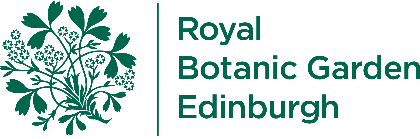 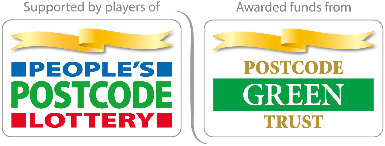 Life of Plants	Curriculum LinksLife of Plants Guided session and self-led outdoor and classroom activitiesCurricular codeCurriculum for Excellence (CfE) descriptionScience Body systems and cells First Level SCN 1-12b I have explored my senses and can discuss their reliability and limitations in responding to the environment.Science InheritanceSecond LevelSCN 2-14aBy investigating the lifecycles of plants and animals, I can recognise the different stages of their development.Science Interdependence and Biodiversity First LevelSCN 1-02aI can explore examples of food chains and show an appreciation of how animals and plants depend on each other for food.Science Interdependence and Biodiversity First Level SCN 1-03aI can help to design experiments to find out what plants need in order to grow and develop. I can observe and record my findings and from what I have learned I can grow healthy plants in school.Science Interdependence and Biodiversity Second Level SCN 2-01aI can identify and classify examples of living things, past and present, to help me appreciate their diversity. I can relate physical and behavioural characteristics to their survival or extinction.Science Interdependence and Biodiversity Second Level SCN-2-02aI can use my knowledge of the interactions and energy flow between plants and animals in ecosystems, food chains and webs. I have contributed to the design or conservation of a wildlife area.Health and Well-beingPlanning for choices and changes First Level HWB 1-20aI can describe some of the kinds of work that people do and I am finding out about the wider world of work.Health and Well-beingPlanning for choices and changes Second Level HWB 2-20aI am investigating different careers/occupations, ways of working, and learning and training paths. I am gaining experience that helps me recognise the relevance of my learning, skills and interests to my future life.